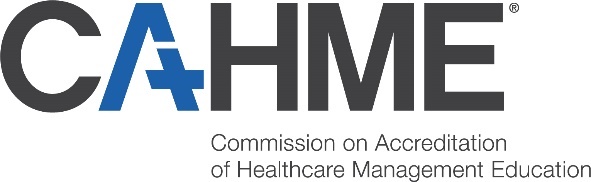 FOR IMMEDIATE RELEASE
MEDIA CONTACT: Dana Alexander Communications and Engagement Manager CAHME 301-298-1820 ext.6 dalexander@cahme.org CAHME Announces the Reaccreditation of the University of North Carolina at Charlotte Master of Health Administration (MHA) Program.  Spring House, PA, November 30, 2023— The Commission on Accreditation of Healthcare Management Education (CAHME) Board of Directors approved the reaccreditation of the University of North Carolina at Charlotte MHA Program for a seven-year term. Dr. Jan Warren-Findlow, Chair of the Department of Public Health Sciences, stated, “We are so pleased to receive a renewal of our accreditation for our nationally ranked MHA program. The need for well-trained healthcare administrators who are flexible and can function in the dynamic health marketplace has never been greater. We appreciate being recognized as a leader in healthcare administration education by CAHME."  MHA Program Director Dr. Michael Thompson added, “Our reaccreditation affirms – to ourselves, to our students and alumni, and to the communities that we serve – that our MHA program continues to meet the highest standards in producing early careerists who are well-prepared to advance health equity and well-being through their professional health administration practice.”  “CAHME's mission is to advance the quality of healthcare management education globally.  CAHME-accredited programs have successfully navigated a complex and careful accreditation process managed by experts in the study and practice of healthcare management,” said Dr. Anthony Stanowski, DHA, FACHE, president and CEO of CAHME. “The program meets rigorous standards set by leading academics and practitioners. We recognize their commitment to the field.”   About CAHME Since 1968, the Commission on Accreditation of Healthcare Management Education (CAHME) has served the public interest by advancing the quality of healthcare management education globally. CAHME accredits 145 academic programs in management which has broadly been defined to include healthcare quality and safety, and population health.CAHME works with leading academic programs and numerous healthcare practitioners to ensure that graduates entering the healthcare field have undergone an educational process meeting rigorous, measurable standards for effectiveness. The result is a formal academic education focusing on key competencies, plus practical experiences. This enables new graduates to quickly add value to an organization and grow into future leaders. CAHME is the only organization recognized by the Council on Higher Education Accreditation to grant accreditation to individual academic programs offering a graduate degree in healthcare management. For more information, visit cahme.org. About UNC CharlotteMore than 30,000 students choose to call North Carolina’s urban research university home. Located in one of the fastest-growing regions in the United States, UNC Charlotte is the city’s great university. Through award-winning focus on student success that fosters economic mobility, internationally recognized programs of research and creative activity that foster societal growth, and a commitment to cultural enrichment that makes Charlotte more vibrant, UNC Charlotte is recognized as a Top 100 Public University by U.S. News and World Report. Learn more about what’s great only at Charlotte. Media contacts:# # # Media Contacts CAHME  Dana Alexander   dalexander@cahme.org UNC CharlotteBuffie StephensExternal Media Relations Director704-687-5830buffiestephens@charlotte.edu